הנחיות לשימוש בטופס	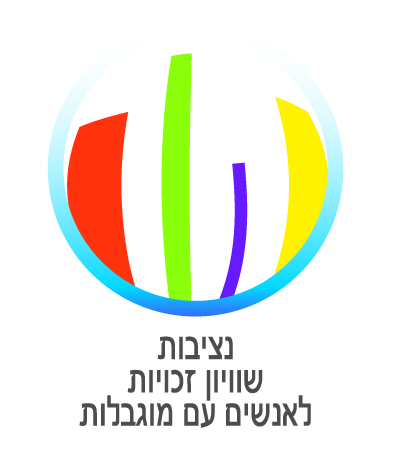 קובץ זה כולל רשימת בדיקות (check list) נגישות לשירותי הסעדה.  קובץ זה הינו קובץ רשות ואין חובה להשתמש בו.	יש למלא טופס זה בנוסף לטופס מספר 2 (בדיקת נגישות שירות כללית). התקנות חלות על כל שירות הסעדה, בין אם הוא ניתן בבניין חדש או קיים, או במקום שאינו בניין, אלא אם נאמר אחרת בגוף הטופס. האחריות לביצוע ההתאמות חלה על בעלי המקום בו ניתן השירות  או על השוכר. אם הוא נערך על ידי גורם אחר, האחריות חלה על גורם זה ועל הבעלים או השוכר, ביחד ולחוד.החייב פטור מביצוע ההתאמות המפורטות אם קיימת בהן משום פגיעה מהותית באופי המקום או השירות, או שלא ניתן לבצע את ההתאמה בשל אי התכנות הנדסית. יש לבצע התאמה חלופית, ככל שניתן.הטופס נועד לרכז את דרישות התקנות בכדי להקל על בודק הנגישות. הטופס מכיל רק את עיקרי הדברים המופיעים בהרחבה בתקנות נגישות השרות, לפיכך לפני ביצוע הבדיקה, יש לקרא את התקנות במלואן וכן את החומרים הרלוונטיים המופיעים באתר הנציבות.לאורך כל הבדיקה יש להתייחס לעקרונות הרצף וההכלה. עקרון הרצף מהותו שקיימת רציפות של שירות נגיש. עקרון ההכלה קובע שאדם עם מוגבלות יקבל את השירות באותו אופן שהציבור מקבל אותו וכחלק בלתי נפרד מהציבור.בטור "תוצאות הבדיקה" יש לציין תקין (V), לא תקין (X), לא רלוונטי (ל.ר).לוח הזמנים לביצוע ההתאמות:
לוח הזמנים לביצוע ההתאמות- הינו זהה ללוח הזמנים המצויין בטופס בדיקת נגישות שירות כללית.תקנות שהלו"ז לביצוען שונה- הדבר מצוין פרטנית בטור לו"ז לביצוע בטופס זה.התאמות הנגישותשם החייב בביצוע הבדיקה (לרבות תאגיד):ת.ז / ח.פתחום השירותשם המנהל (אם החייב הוא תאגיד):מס' טלפון:דוא"ל:רחוב ומספר ביתיישובשם האירועשם המקום בו מתקיים האירוערחוב:מס בית:ישוב:מועד קיום האירועכמות מקומות באירוע / כמות אנשים צפויה באירועכמות מקומות באירוע / כמות אנשים צפויה באירוענושאמהות הבדיקהתקנהתוצאות הבדיקהתוצאות הבדיקהתוצאות הבדיקההערותלו"ז לביצועפטורים ותנאיםתקיןלא תקיןל.רמושבים מותאמים10% מהמושבים הינם מושבים מותאמים ולא פחות משניים8422.12.14 לגוף פרטי לו 4 מקומות או פחות. אם יש 5 מקומות או יותר- עד 1.11.17 בהדרגה. אם השירות הוא של רשות ציבורית- לפי הלו"ז בטופס בדיקת הנגישות הכללי (טופס 2).אם שטח האזור שבו ניתן שירות ההסעדה הינו פחות מ 50 מטרים, החייב פטור מהתאמה זושולחנות לסועדים ב-5% מהשולחנות הקיימים ולפחות באחד יש:שטח ריצפה פנוי בגודל 120 ס"מ אורך ו – 80 ס"מ רוחב,  בשולחן יש חלל ברכיים בעומק  48 ס"מ, רוחב 75 ס"מ וגובה 70 ס"מ, וחלל לכפות רגליים בעומק 23 ס"מ, גובה 23 ס"מ ורוחב של 65 ס"מ לפחות8422.12.14 לגוף פרטי לו 4 מקומות או פחות. אם יש 5 מקומות או יותר, אז עד 1.11.17 בהדרגה. אם השירות הוא של רשות ציבורית.- לפי הלו"ז בטופס בדיקת הנגישות הכללי (טופס 2).תפריטמסופק לבקשת אדם עם מוגבלות בהקראהבדפוס נגיש (עם וללא פישוט לשוני)בקובץ קול (עם וללא פישוט לשוני), בקובץ דיגיטלי הניתן להקראה באמצעות תכנת הקראה או המרה לבריילבכתב ברייל בכל אמצעי סביר אחר841.7.2015 למעט דפוס נגיש לפי– 1.1.16.תצלומים של מנות נפוצותברשתות למזון מהיר בלבד, להן 10 סניפים לפחות1.7.14שירות עזרלבקשת אדם עם מוגבלות מוצע שירות סביר נוסף כגון: סיוע בזיהוי מוצר, מציאת מושב פנוי, סיוע בנשיאת המזון מהדלפק למושב52+ 841.7.14מזנוןמזון המוצע באמצעות מזנון על העמדה להיות נגישה (ע"פ סעיף 11 בטופס 2). אם לא מדובר בשירות עצמי, וזה לא פאב בו אנשים שותים על הבאר.כ"כ במקום בו יש עמדה, אך המזון ניתן לשולחנות (כגון במסעדות), אין חובה להנמיך את העמדה; 22.12.14 לגוף פרטי לו 4 מקומות או פחות. אם יש 5 מקומות או יותר, אז עד 1.11.17 בהדרגה. אם השירות הוא של רשות ציבורית.- לפי הלו"ז בטופס בדיקת הנגישות הכללי (טופס 2).פאבים השירות ניתן בעמדת השירות (הדלפק) בלבד, יסופק לבקשת אדם עם מוגבלות שולחן מותאם ו/או מושב מותאם לבקשתו  22.12.14בשירות takeaway אין חובה לספק שולחן וכסא כאמור, אך יש חובה להתאים את העמדה.